В целях определения местоположения границ образуемых и изменяемых земельных участков, с учетом протокола публичных слушаний и заключения о результатах публичных слушаний, в соответствии с Градостроительным кодексом Российской Федерации, решением Совета депутатов города Новосибирска от 21.05.2008 № 966 «О Порядке подготовки документации по планировке территории города Новосибирска», постановлением мэрии города Новосибирска от 20.11.2014 № 10104 «Об утверждении проекта планировки территории восточной части Дзержинского района», руководствуясь Уставом города Новосибирска, ПОСТАНОВЛЯЮ:1. Утвердить проект межевания территории квартала 026.02.02.02 в границах проекта планировки территории восточной части Дзержинского района (приложение).2. Департаменту строительства и архитектуры мэрии города Новосибирска разместить постановление на официальном сайте города Новосибирска в информационно-телекоммуникационной сети «Интернет».3. Департаменту информационной политики мэрии города Новосибирска в течение семи дней со дня издания постановления обеспечить опубликование постановления.4. Контроль за исполнением постановления возложить на заместителя мэра города Новосибирска – начальника департамента строительства и архитектуры мэрии города Новосибирска.Приложениек постановлению мэриигорода Новосибирскаот 29.08.2016 № 3929ПРОЕКТмежевания территории квартала 026.02.02.02 в границах проекта планировки территории восточной части Дзержинского районаЧертеж межевания территории с отображением красных линий, утвержденных в составе проекта планировки территории, линий отступа от красных линий в целях определения места допустимого размещения зданий, строений, сооружений, границ образуемых и изменяемых земельных участков на кадастровом плане территории, условных номеров образуемых земельных участков, границ территорий объектов культурного наследия, границ зон с особыми условиями использования территорий, границ зон действия публичных сервитутов (приложение).____________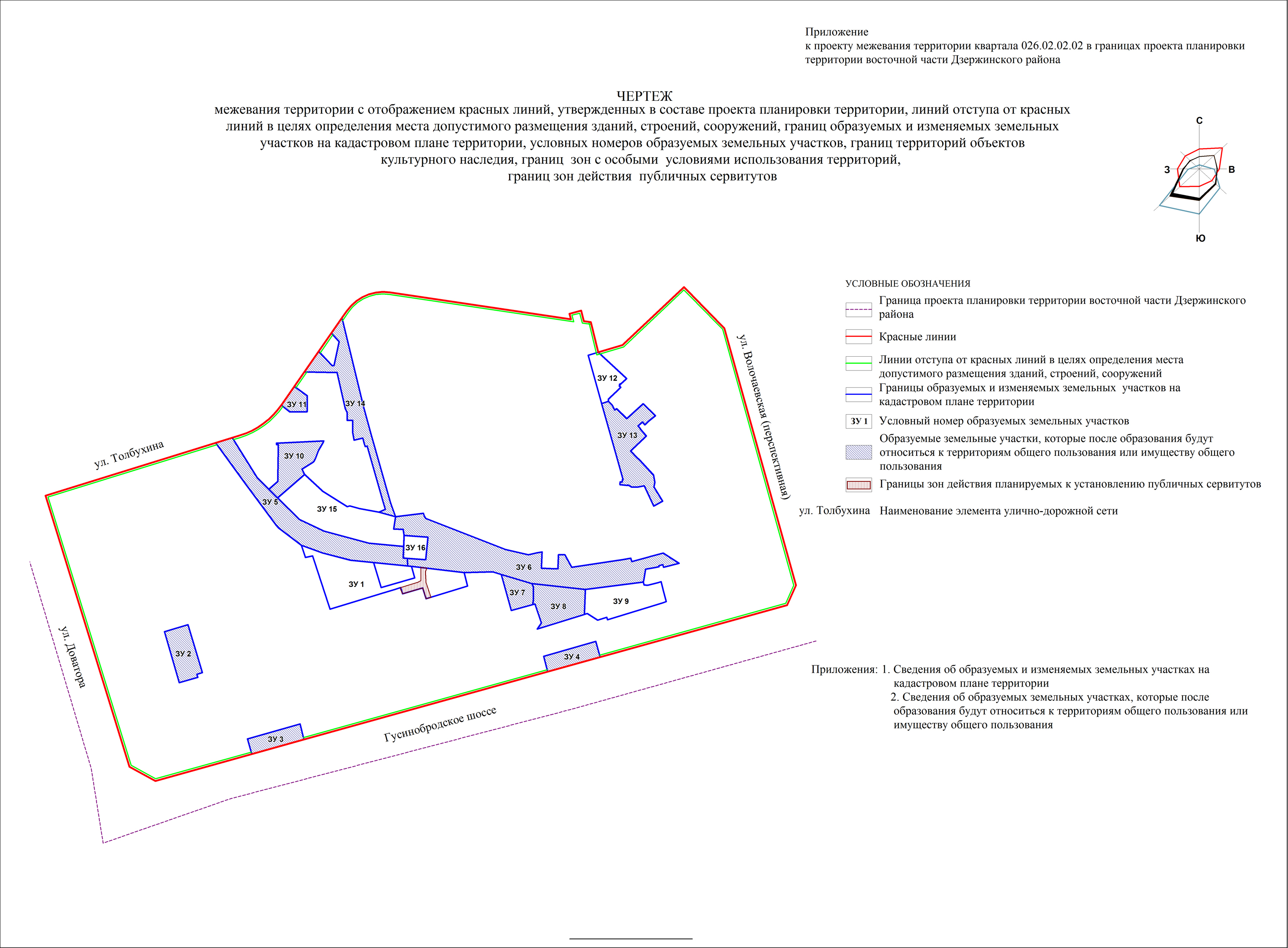 Приложение 1к чертежу межевания территории с отображением красных линий, утвержденных в составе проекта планировки территории, линий отступа от красных линий в целях определения места допустимого размещения зданий, строений, сооружений, границ образуемых и изменяемых земельных участков на кадастровом плане территории, условных номеров образуемых земельных участков, границ территорий объектов культурного наследия, границ зон с особыми условиями использования территорий, границ зон действия публичных сервитутовСВЕДЕНИЯоб образуемых и изменяемых земельных участках на кадастровом плане территории____________Приложение 2 к чертежу межевания территории с отображением красных линий, утвержденных в составе проекта планировки территории, линий отступа от красных линий в целях определения места допустимого размещения зданий, строений, сооружений, границ образуемых и изменяемых земельных участков на кадастровом плане территории, условных номеров образуемых земельных участков, границ территорий объектов культурного наследия, границ зон с особыми условиями использования территорий, границ зон действия публичных сервитутовСВЕДЕНИЯоб образуемых земельных участках, которые после образования будут относиться к территориям общего пользования или имуществу общего пользования ____________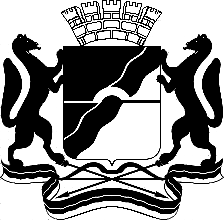 МЭРИЯ ГОРОДА НОВОСИБИРСКАПОСТАНОВЛЕНИЕОт  	  29.08.2016		№          3929	О проекте межевания территории 
квартала 026.02.02.02 в границах проекта планировки территории восточной части Дзержинского районаМэр города НовосибирскаА. Е. ЛокотьГальянова2275008ГУАиГУсловный номер  земельного участка на чертежеУчетный номер кадастрового кварталаВид разрешенного использования образуемых земельных участков в соответствии с проектом планировки территорииПлощадь земельного участка, гаАдрес земельного участка12345ЗУ 154:35:014925Поликлиники 0,8614Российская Федерация, Новосибирская область, город Новосибирск, Гусинобродское шоссе, 15/3ЗУ 254:35:014925Озелененные территории общего пользования; объекты благоустройства0,2747Российская Федерация, Новосибирская область, город Новосибирск, ул. Доватора, 35/1ЗУ 354:35:014925Озелененные территории общего пользования; объекты благоустройства0,1818Российская Федерация, Новосибирская область, город Новосибирск, Гусинобродское шоссе, 13ЗУ 454:35:014925Озелененные территории общего пользования; объекты благоустройства0,1847Российская Федерация, Новосибирская область, город Новосибирск, Гусинобродское шоссе, 27/1ЗУ 554:35:014920Автомобильные дороги общего пользования; озелененные территории общего пользования; объекты благоустройства0,8840Российская Федерация, Новосибирская область, город Новосибирск, ул. Толбухина, 19аЗУ 654:35:014920Автомобильные дороги общего пользования; озелененные территории общего пользования1,5830Российская Федерация, Новосибирская область, город Новосибирск, ул. Толбухина, 31/1ЗУ 754:35:014920Озелененные территории общего пользования; объекты благоустройства0,1585Российская Федерация, Новосибирская область, город Новосибирск, Гусинобродское шоссе, 23/1ЗУ 854:35:014920Озелененные территории общего пользования; объекты благоустройства0,3617Российская Федерация, Новосибирская область, город Новосибирск, Гусинобродское шоссе, 23ЗУ 954:35:014920Физкультурно-спортивные, оздоровительные объекты, в том числе спортивные комплексы, залы, катки, бассейны, фитнес-центры; физкультурно-спортивные, оздоровительные сооружения открытого типа (теннисные корты, хоккейные площадки, катки, и др.); спортивные площадки, площадки для занятий физкультурой; площадки для игр детей0,4604Российская Федерация, Новосибирская область, город Новосибирск, Гусинобродское шоссе, 29/1ЗУ 1054:35:014920Озелененные территории общего пользования; объекты благоустройства0,3251Российская Федерация, Новосибирская область, город Новосибирск, ул. Толбухина, 19/1ЗУ 1154:35:014920Озелененные территории общего пользования; объекты благоустройства0,0947Российская Федерация, Новосибирская область, город Новосибирск, ул. Толбухина, 21ЗУ 1254:35:014920Физкультурно-спортивные, оздоровительные объекты, в том числе спортивные комплексы, залы, катки, бассейны, фитнес-центры; физкультурно-спортивные, оздоровительные сооружения открытого типа (теннисные корты, хоккейные площадки, катки, и др.); спортивные площадки, площадки для занятий физкультурой; площадки для игр детей0,2093Российская Федерация, Новосибирская область, город Новосибирск, ул. Толбухина, 43ЗУ 1354:35:014920Озелененные территории общего пользования; объекты благоустройства0,5429Российская Федерация, Новосибирская область, город Новосибирск, ул. Толбухина, 43ЗУ 1454:35:014920Автомобильные дороги общего пользования; озелененные территории общего пользования; объекты благоустройства0,5959Российская Федерация, Новосибирская область, город Новосибирск, ул. Толбухина, 23ЗУ 1554:35:014920Автостоянки; подземные автостоянки; механизированные автостоянки; открытые площадки для стоянки транспортных средств0,8387Российская Федерация, Новосибирская область, город Новосибирск, ул. Толбухина, 19аЗУ 1654:35:014920Автостоянки; подземные автостоянки; механизированные автостоянки; открытые площадки для стоянки транспортных средств0,1110Российская Федерация, Новосибирская область, город Новосибирск, ул. Толбухина, 31а Итого:7,6678Условный номер  земельного участка на чертежеУчетный номер кадастрового кварталаВид разрешенного использования образуемых земельных участков в соответствии с проектом планировки территорииПлощадь земельного участка, гаАдрес земельного участка12345ЗУ 254:35:014925Озелененные территории общего пользования; объекты благоустройства0,2747Российская Федерация, Новосибирская область, город Новосибирск, ул. Доватора, 35/1ЗУ 354:35:014925Озелененные территории общего пользования; объекты благоустройства0,1818Российская Федерация, Новосибирская область, город Новосибирск, Гусинобродское шоссе, 13ЗУ 454:35:014925Озелененные территории общего пользования; объекты благоустройства0,1847Российская Федерация, Новосибирская область, город Новосибирск, Гусинобродское шоссе, 27/1ЗУ 554:35:014920Автомобильные дороги общего пользования; озелененные территории общего пользования; объекты благоустройства0,8840Российская Федерация, Новосибирская область, город Новосибирск, ул. Толбухина, 19аЗУ 654:35:014920Автомобильные дороги общего пользования; озелененные территории общего пользования1,5830Российская Федерация, Новосибирская область, город Новосибирск, ул. Толбухина, 31/1ЗУ 754:35:014920Озелененные территории общего пользования; объекты благоустройства0,1585Российская Федерация, Новосибирская область, город Новосибирск, Гусинобродское шоссе, 23/1ЗУ 854:35:014920Озелененные территории общего пользования; объекты благоустройства0,3617Российская Федерация, Новосибирская область, город Новосибирск, Гусинобродское шоссе, 23ЗУ 1054:35:014920Озелененные территории общего пользования; объекты благоустройства0,3251Российская Федерация, Новосибирская область, город Новосибирск, ул. Толбухина, 19/1ЗУ 1154:35:014920Озелененные территории общего пользования; объекты благоустройства0,0947Российская Федерация, Новосибирская область, город Новосибирск, ул. Толбухина, 21ЗУ 1354:35:014920Озелененные территории общего пользования; объекты благоустройства0,5429Российская Федерация, Новосибирская область, город Новосибирск, ул. Толбухина, 43ЗУ 1454:35:014920Автомобильные дороги общего пользования; озелененные территории общего пользования; объекты благоустройства0,5959Российская Федерация, Новосибирская область, город Новосибирск, ул. Толбухина, 23Итого:5,187